Düsseldorf/Karlsruhe, 27.11.2017Karlsruher Student im LotterieglückDer vierte Straßenpreis der November-Ziehung geht in die zweitgrößte Stadt des Bundeslandes Baden-Württemberg: Mischa aus Karlsruhe gewinnt dank seines Loses und des gezogenen Postcodes 76137 GD die satte Summe von 10.000 Euro – und weiß bereits, wofür er das Geld einsetzen wird.Mischa ist 29 Jahre alt, Informatikstudent auf dem zweiten Bildungsweg und der glückliche Gewinner des vierten Straßenpreises der November-Ziehung. In Kürze werden 10.000 Euro mehr auf seinem Konto sein. „Ich bin so aufgeregt“, sagte der Karlsruher, als er die Summe las. Postcode-Moderator Felix Uhlig hatte ihm den Gewinnscheck im strömenden Regen überreicht. „Um ehrlich zu sein, weiß ich gar nicht, was ich sagen soll. Ich bin überwältigt. So viel Geld gewinne ich ja nicht jeden Tag.“Über die Werbung im Fernsehen sei er auf die Deutsche Postcode Lotterie aufmerksam geworden. „Von dem Konzept war ich sofort angetan, deswegen habe ich mir ein Los geholt. Mir war wichtig, dass ich dabei etwas Gutes tun und gleichzeitig Geld gewinnen kann.“ Für seine Teilnahme war zudem ein weiterer Grund ausschlaggebend. „Ich habe mich vorab über die Gewinnchancen informiert. Die sind besser, als bei anderen Lotterien. Dass ich nun tatsächlich gewonnen habe, ist aber noch mal eine ganz andere Hausnummer“, sagte Mischa. Neue Bücher und Möbel für die Wohnung
Und was plant ein Student mit dem unerwarteten Geldsegen? Richtig: „Ich werde mir Bücher fürs Studium kaufen. Dazu noch ein paar Möbel für die Wohnung. Und den Rest lege ich auf die Seite, falls es mal nicht so gut läuft“, sagte Mischa mit einem Lächeln im Gesicht.Sein Los hat Mischa nicht nur unglaublich viel Glück gebracht, es hat auch dabei geholfen, gemeinnützige Projekte in seiner Nähe zu fördern, eines davon das ‚Hochseilelement mit neigbarer Kletterwand für inklusive Sozialkompetenztrainings‘ vom Christlichen Verein Junger Menschen (CVJM) in Karlsruhe. „Wir gratulieren dem Gewinner von Herzen und möchten uns gleichzeitig bedanken. Dank seines und aller Lose können wir ein neues flexibles Hochseilelement bauen, das eine neigbare Kletterwand enthält. Auf diese Weise können auch bewegungseingeschränkte Personen an unseren Kursen teilzunehmen“, erklärt Angela Thomas vom CVJM Karlsruhe.
Von jedem Losbeitrag gehen 30 Prozent an Förderprojekte aus den Bereichen Natur- und Umweltschutz, sozialer Zusammenhalt und Chancengleichheit. Informationen zu den Projekten und zur Bewilligung von Fördergeldern sind unter www.postcode-lotterie.de/projekte abrufbar.* Der Deutschen Postcode Lotterie ist der Umgang mit personenbezogenen Daten wichtig. Wir achten die Persönlichkeitsrechte unserer Gewinner und veröffentlichen Namen, persönliche Informationen sowie Bilder nur nach vorheriger Einwilligung. Über die Deutsche Postcode LotterieDie Deutsche Postcode Lotterie ging im Oktober 2016 an den Start. Die niederländische ‚Postcode Loterij‘ wurde im Jahr 1989 gegründet, 2005 folgten die ‚Svenska PostkodLotteriet‘ in Schweden und ‚The People’s Postcode Lottery‘ in Großbritannien. Weitere Informationen unter www.postcode-lotterie.de oder auf Facebook www.facebook.com/PostcodeLotterie. Das Prinzip: Mit dem Postcode zum MonatsgewinnBeim Monatsgewinn werden einmalig 250.000 Euro auf alle Lose im gewinnenden Postcode-Bereich verteilt. Zudem gewinnt jedes Los der dazugehörigen Postleitzahl 5.000 Euro – drei Lose kann ein Teilnehmer erwerben und so seinen Gewinn im gezogenen Postleitzahlen-Bereich verdreifachen. Außerdem reichen die täglichen Geldgewinne von 10 Euro, die sonntags für jedes Los in 500 gezogenen Postcodes ausgezahlt werden, über 1.000 Euro, die von Montag bis Freitag für jedes Los in einem gezogenen Postcode winken, bis hin zu 10.000 Euro, die samstags für jedes Los in einem gezogenen Postcode garantiert sind.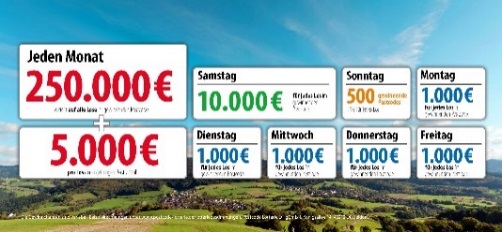 Die Projekte: Gewinnen und zugleich in der Nähe helfen30 Prozent des Losbeitrags fließen in gemeinnützige Projekte in der direkten Nähe der Teilnehmer. Ein Beirat unter Vorsitz von Prof. Dr. Rita Süssmuth entscheidet über die Auswahl der Projekte aus den Bereichen sozialer Zusammenhalt, Chancengleichheit und Natur- und Umweltschutz. Weitere Informationen unter www.postcode-lotterie.de/projekte.Die Ziehung: Persönliche Gewinnbenachrichtigung
Die monatliche Ziehung besteht aus fünf Einzelziehungen. An diesen Ziehungen nehmen sämtliche gültigen Lose teil. Die Gewinner werden per Anruf, Brief oder E-Mail informiert. Die Teilnahme ist ab 18 Jahren möglich. Die nächste Ziehung ist am 7. Dezember.Pressekontakt: 
Nicolas Berthold, PressesprecherPostcode Lotterie DT gGmbHMartin-Luther-Platz 28D-40212 DüsseldorfTelefon: +49 (0) 211 94283832Mobil: +49 (0) 172 3138886E-Mail: nicolas.berthold@postcode-lotterie.de